Уважаемые граждане!В случае получения информации о фактах незаконного оборота и пропаганды наркотиков, просим Вас обращаться в ОМВД России по Щекинскому району.8 (48751) 5-39-32 (круглосуточно)8 (48751) 5-54-56 (круглосуточно)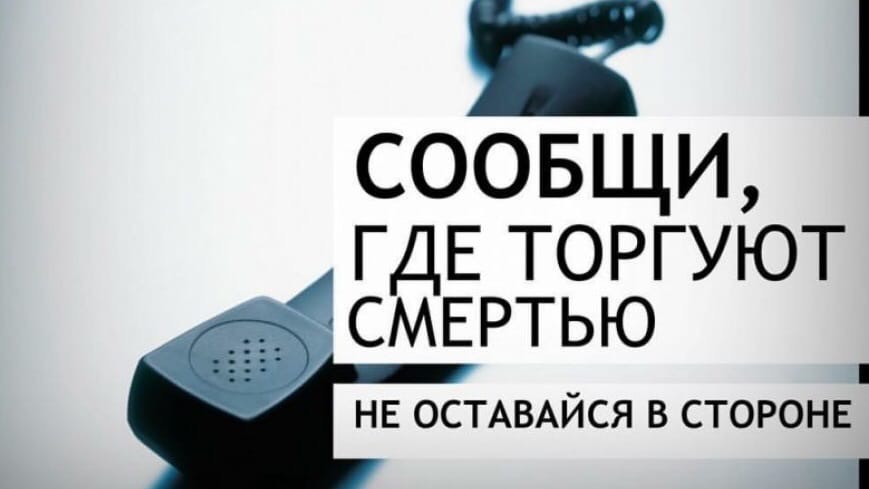 